Tips for helping your child become a better reader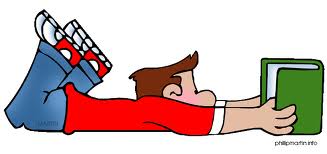 When you read with your child, be careful not to correct their errors, but rather guide you child into self-monitoring. If you child reads a word incorrectly and does not pause or re-read to self-correct, here are some helpful prompts to use. Did that make sense?Did that look right?Did it sound right?Try that again and think what would make sense. Try that again and think what would look right. Try that again and think what would sound right.Do you know something that would make sense and starts/ends like that?What do you know that might help?Read from the beginning and try that again.Readers should use 3 different cueing systems when reading an unknown word. Try to encourage your child to use clues from all three areas. 